 Meadow High School 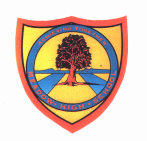 Royal Lane, Hillingdon, Middlesex UB8 3QU Telephone: (01895) 443310 Email: meadow@meadowhighschool.org Website: www.meadowhighschool.org Headteacher: Mrs Jenny Rigby Deputy Headteacher: Ms Claire Caddell 6th Form Options Evening: 2022/23           Dear Parent / Carer, On Tuesday 3rd May, we will be running an online Options Evening for KS5 students via ZOOM. This will be hosted by Faculty and Subject Leads. Each Lead will talk for approximately 5 - 10 minutes about their subject; the accreditation (where appropriate), entry requirements and a general overview of the course. There will be limited time for questions at the end as we will be sticking to a timetable. Please see a timetable for the evening: A link will be sent to your email inviting you to the zoom link. Please drop in and out of the zoom meeting for the subjects your child is interested in. The options booklet will be sent home with your child this week. Yours sincerely, 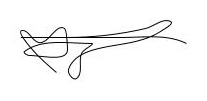 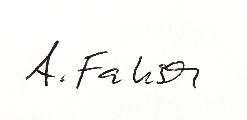 Miss Michelle Taylor 				Mrs Agnieszka Fabisch Head of 6th Form                        			Careers Lead / Deputy Head of 6th Form          mtaylor@meadowhighschool.org			afabisch@meadowhighschool.orgFaculty Leader/ Subject Leader Subject (s)Time slot Mrs FabischConstruction4.00 - 4.10Mrs Fabisch Catering 4.10 - 4.20Mrs Shukla Food Tech 4.20 - 4.30 Mrs Shukla Resistant Materials4.30 - 4.40 Mr. Szabo Science 4.40 - 4.50Ms LennonHorticulture 4.50 - 5.00Ms LennonHairdressing 5.00 - 5.10Mr Morgan PE for Leisure  & Sports Leadership 5.10 - 5.20Miss KaliaDance5.20 - 5.30Mrs SugdenSignalong 5.30 - 5.40Mr. BradyHistory5.40 - 5.50Mrs MayallMedia 5.50 - 6.00Miss KepinskaArt6.00 - 6.10